По закону органы власти обязаны ответить на письменные обращения граждан в течение 30 дней со дня их РЕГИСТРАЦИИ.Ответственность за несвоевременный ответ на обращение установлена ст. 5.59 КоАП РФ в виде административного штрафа в размере от 5 до 10 тысяч рублей.СУБЪЕКТЫ правонарушений:🔺 лица, постоянно, временно или в соответствии со специальными полномочиями осуществляющие функции представителя власти, наделенные распорядительными полномочиями в отношении лиц, не находящихся в служебной зависимости от них, а равно🔺 лица, выполняющие организационно-распорядительные или административно-хозяйственные функции в государственных органах, органах местного самоуправления,🔺 должностные лица государственных и муниципальных учреждений и иных организаций, на которых возложено осуществление публично значимых функций.‼️ ЕСЛИ сроки рассмотрения обращения НАРУШЕНЫ можно подать жалобу:🔺 вышестоящему должностному лицу органа,🔺 в суд,🔺 в прокуратуру.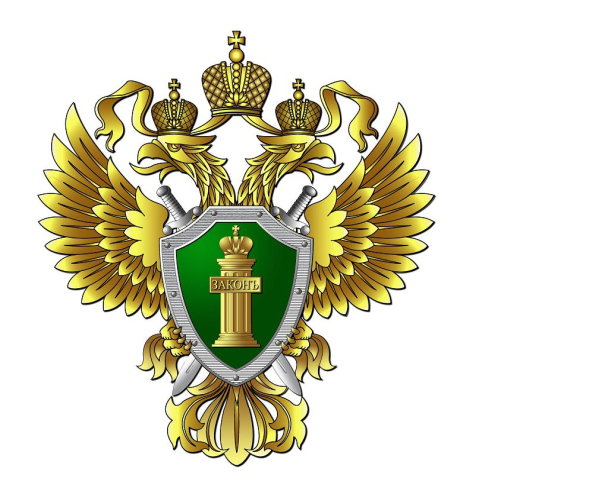 Прокуратура Саянского района, 2023